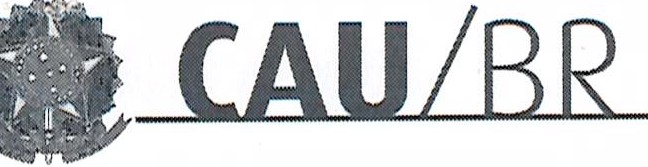 PORTARIA GERÊNCIA GERAL Nº 33, DE 26 DE MARÇO DE 2018Promove substituição temporária no Quadro de Pessoal Efetivo do CAU/BR, e dá outras providências.O Gerente Geral do Conselho de Arquitetura e Urbanismo do Brasil (CAU/BR), no uso das atribuições que lhe confere a Portaria PRES nº 55, de 21 de fevereiro de 2014, atendendo ao disposto na Portaria Normativa nº 33, de 17 de abril de 2015, combinada com a Portaria Normativa nº 48, de 11 de agosto de 2016, e tendo em vista o contido no Memo. 004/2018/OUV de 26 de março de 2018 e tendo em vista a Portaria Presidencia l nº 207, de 31 de outubro de 2017.RESOLVE:Art. 1º. Promover a seguinte substituição temporária no Quadro de Pessoa l Efetivo do CAU/BR:SUBSTITUÍDO:SUBSTITUTO:Art. 2º. Esta Portaria entra em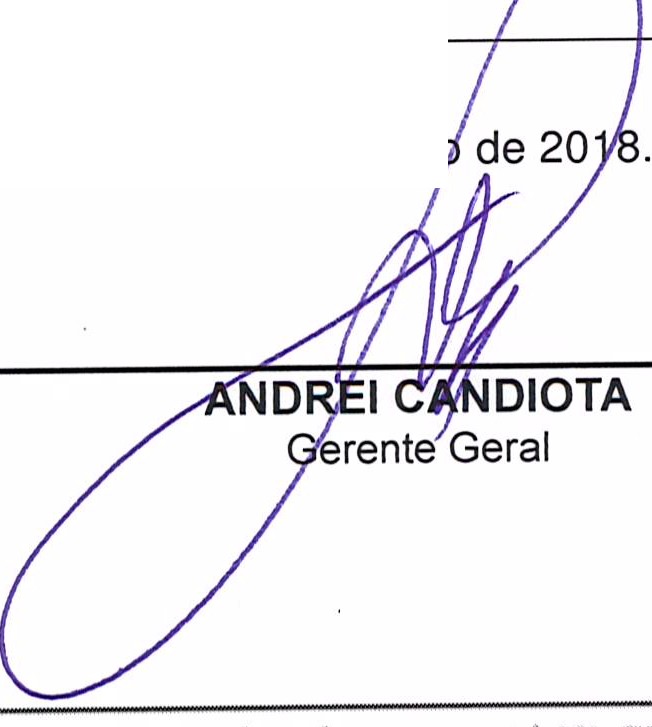 setor comeráal sol (SCS), Quadra 2, Sloco e - Ed. Seffa Oourada, salas 401 a 409 I Ct'P: 70.300·902 srasilia/OF l Telefone: (61) 3204·9500www.caubr.gov.br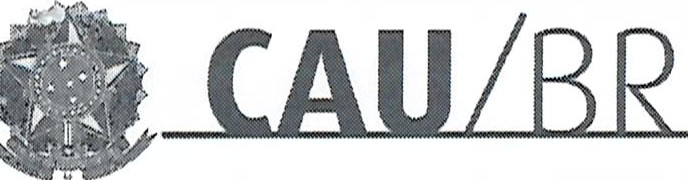 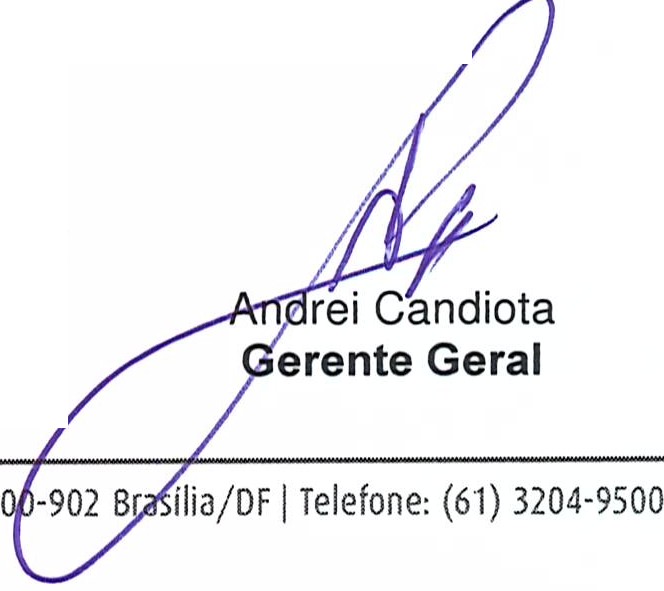 ouvidoriaMemo. 004/2018/OUVBrasília, 26 de março de 2018.Ao Senhor Gerente GeralAssunto: Substituição interna de funções.Prezado Senhor,Para os fins da Portaria Normativa CAU/BR nº 33, de 17 de abril de 2015, combinada com a Portaria Normativa CAU/BR nº 48, de 11 de agosto de 2016, informo o seguinte afastamento e a substituição de pessoal a serviço da Ouvidoria:Neste período a Giselle Medeiros Lima fará a substituição cumulativa desempenhando as atividades do emprego de provimento efetivo originário relacionado às atividades da Ouvidoria.Por fim, ressalta-se que a referida substituição atende também aos requisitos do artigo 2°, parágrafo único, da Portaria Normativa nº 33, de 17 de abril de 2015.Nome: Vanessa de Sousa OliveiraEmprego: Profissional Analista Técnico - Ocupação: Arquiteta e UrbanistaLotação: OuvidoriaSalário: R$ 8.815,63Período de Afastamento: 19/03/2018 a 05/04/2018Nome: Giselle Medeiros LimaEmprego: Profissional Analista Técnico - Ocupação: Arquiteto e UrbanistaLotação: Rede Integrada de AtendimentoPeríodo de substitui ão: 26/03/2018 a 05/04/2018Remuneração por substituição:[	] Remuneração correspondente ao emprego objeto da substituição(Portaria Normativa nº 48, de 11/08/2016 , art. 3º e Portaria Normativa nº 33, de 17/0 4/2015, art.3°, inciso li .[  X  ] Gratificação de 30% (trinta por cento) do salário ba	do substituído(Portaria Normativa nº 48, de 11/08/2016, art. 3º e Port	ia	ormativa nº 33, de 17/04/2015 , art. 3°, inciso 1 •Substituído: Vanessa de Sousa OliveiraEmprego: Profissional Analista Superior - Arquiteta e UrbanistaLotação: OuvidoriaSalário: R$ 8.815,63Motivo: FériasPeríodo: 11 diasTermo inicial: 26/03/2018.Termo final: 05/04/2018.Substituto: Giselle Medeiros LimaEmprego: Profissional Analista Superior - Arquiteta e UrbanistaLotação: RIA